   Составы исполнителей1. Произведение для одного инструмента называется -           А) Соло         Б) Дуэт         В) Квартет         Г) Трио2.   Произведение для двух инструментов называется -           А) Соло         Б) Дуэт         В) Квартет         Г) Трио3. Произведение для трех инструментов называется -           А) Соло         Б) Дуэт         В) Квартет         Г) Трио4. Произведение для четырех инструментов называется -           А) Соло         Б) Дуэт         В) Квартет         Г) Трио5. Произведение для 8 и более инструментов называется -           А) Ансамбль         Б) Дуэт         В) Квартет         Г) Трио6. Произведение для большого количества голосов называется  -        А) Трио        Б) Хор        В) Квартет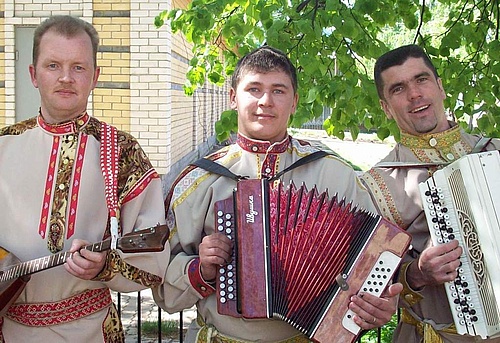         Г) Соло7. Определите по картинке состав исполнителей -      А) Дуэт    Б)  Трио    В)  Квартет    Г)  Ансамбль